Date:___________________LO: To find change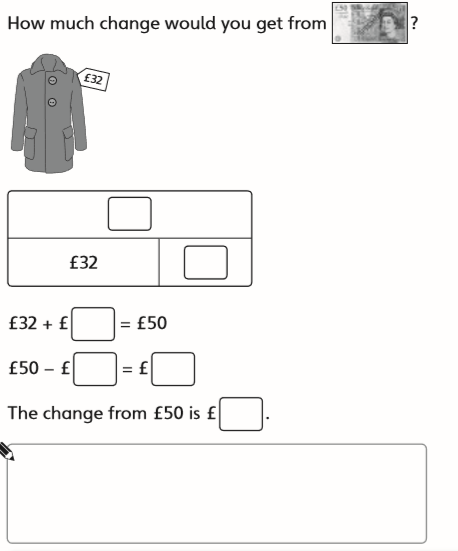 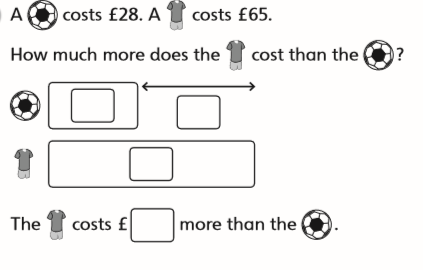 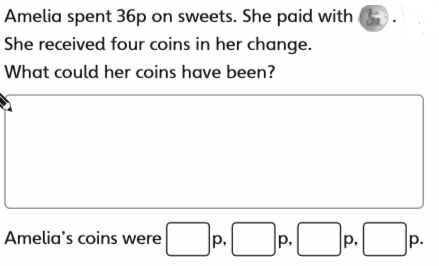 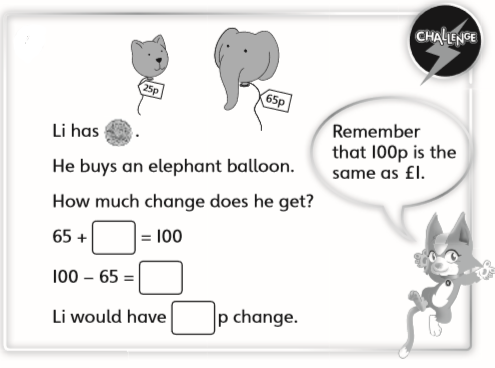 